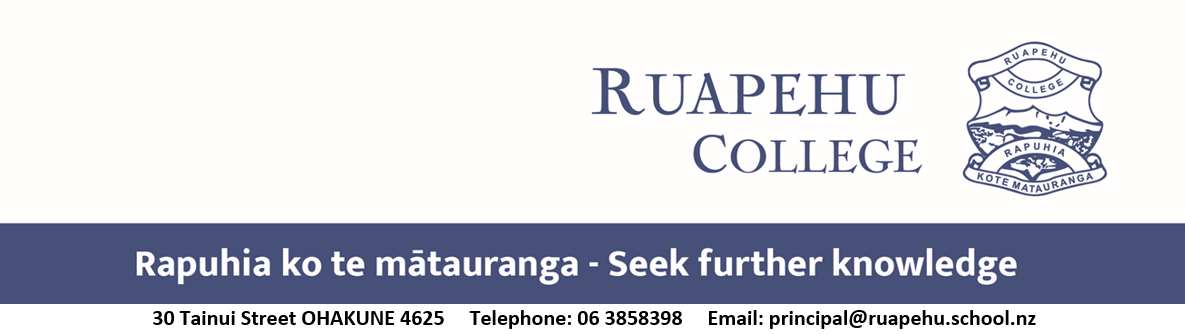 2021 REFEREE REPORT FOR RUAPEHU COLLEGE DEPUTY PRINCIPAL APPOINTMENT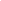 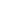 PROFESSIONAL CAPABILITYWe invite you to complete this form; we assure you that your report will be kept confidential to this Board of Trustees and those directly involved in the selection process. This report asks you to rank the applicant on a scale of 1 to 5.  In the interest of fairness to this applicant and others applying, please regard a ranking of 3 as a satisfactory/competent level of performance. Following are a number of personal and professional criteria to rate.  Please provide a Performance Rating of 1, 2, 3, 4 or 5 for each criterion. A rating of 1 means a ‘Low’ level of performance; a rating of 5 means a ‘High’ level of performance. You may leave a line free of a rating if you are unable to rate that particular criterion. OVERALL SUITABILITY APPLICANT’S POTENTIAL:Please comment on what you believe to be the applicant’s potential to handle the responsibilities of the position emphasizing both strengths and areas for improvement.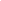 SIGNATURE AND DATE__________________________________________        		 __________________(Signature)								(Date)Thank you for taking time to help us make a sound and careful decision for this appointment.Ngā mihi, nāMarama Allen, PrincipalReturn to:Name		Marama Allen, PrincipalE-mail:		principal@ruapehu.school.nz … by Monday 8th February 2021 …KEY CRITERIA:KEY CRITERIA:LowLow🡨    🡪Please Circle One🡨    🡪Please Circle One🡨    🡪Please Circle OneHighHighAn excellent communicator who can confidently encourage, support and inspire others.1223445Personable, approachable and inclusive.1223445A collaborative approach to decision-making and working with others.1223445Demonstrates knowledge and understanding of, and experience in, curriculum, assessment and review.1223445Focused on raising student achievement, and achieving success for all.1223445Effectively manages time to fulfil professional responsibilities, meet deadlines and engage with others.  1223445Demonstrates effective mentoring and coaching capability.1223445Is culturally responsive in building relationships with others.1223445please ✔OutstandingHighlyRecommendedNotHow would you rank the applicant for the position?